Moist-heat cooking methods– Boiling:E.G. - Cooking foods in a liquid at a temperature of about 100° C. Pasta can be cooked using this method.– Poaching:– Steaming:– Stewing:– Microwave cooking:Dry-heat cooking methods– Roasting:– Sautéing:– Grilling:– Baking:Fry-cooking methods – Deep-frying:– Pan-frying:– Stir-frying: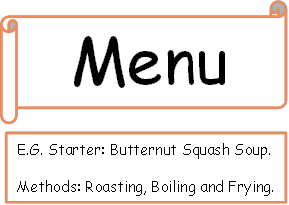 Starter:Methods Used:Main:Methods Used:Dessert:Methods Used: